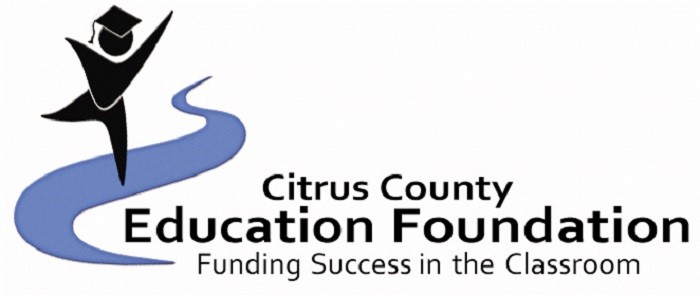 Foundation for SuccessMini Grant Application Packet2019-2020Community support, which is generated by the Education Foundation, along with matching funds from the Florida Legislature, makes this grant project possible. The Education Foundation would like to thank these generous donors for their continued support: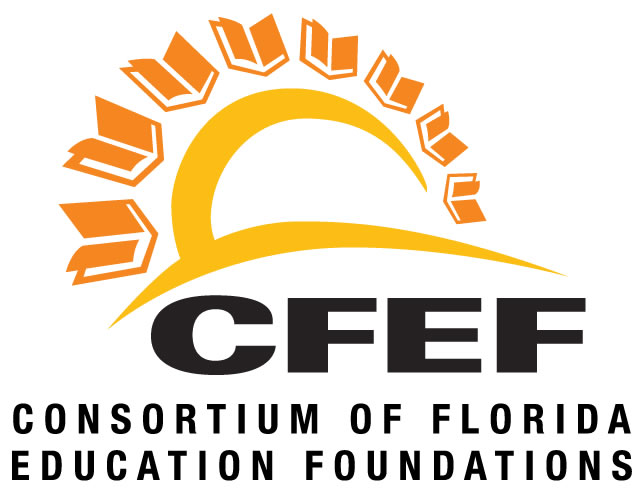 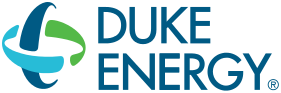 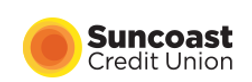 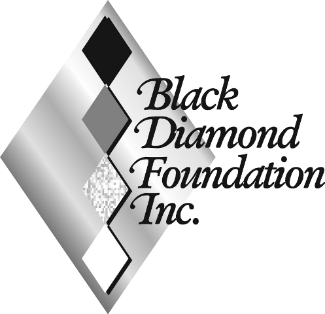 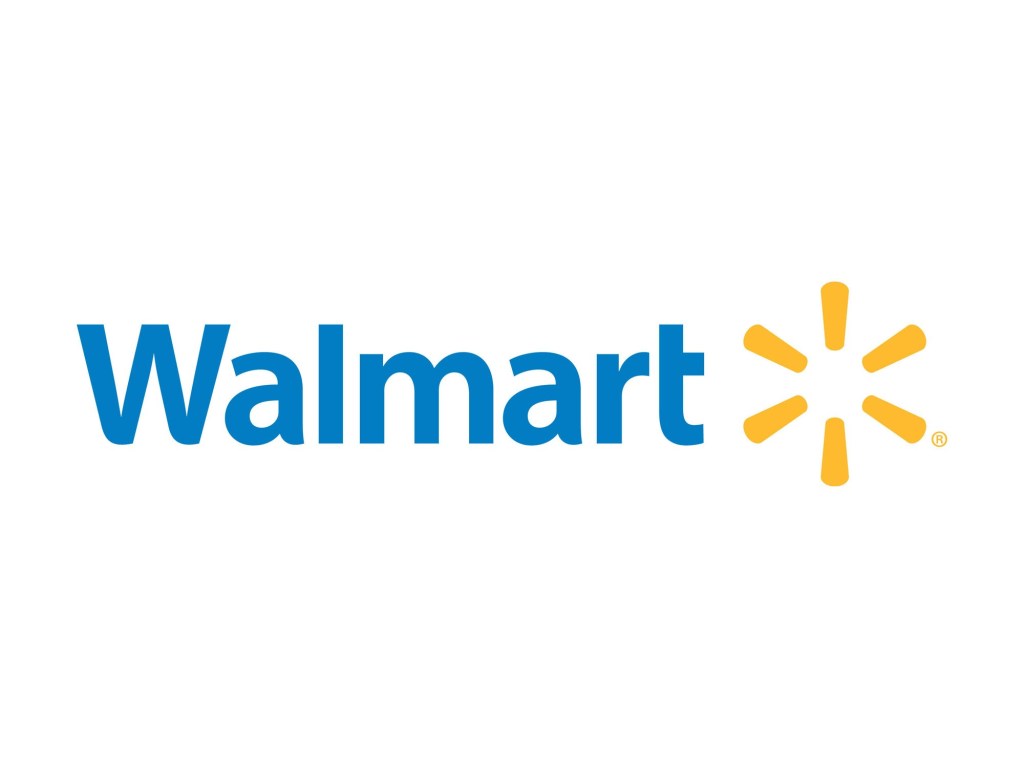 The Foundation will award mini-grants up to $500 per individual teacher or $1000 per team of teachers to focus on literacy or STEM (with emphasis on Mathematics) projects that enhance curriculum and classroom instructional activities. Each teacher can only be included in one mini grant application. Grants will be given based on alignment with your School Improvement Plan and/or the District Strategic Plan. Please review the allowable and non-allowable items along with the technology purchasing guidelines on the last pages of this application. DEADLINE: Friday, September 27th, 2019** ALL APPLICATIONS MUST BE TURNED INTO YOUR SCHOOL PRINCIPAL **Mini-Grant recipients agree to:Follow the polices & procedures of the Education Foundation regarding mini-grants.Attend a grant awards celebration for recipients and CCEF members on October 30th , 2019 from 5:00 to 7:00 pm at the Curtis Peterson Auditorium.  Complete project and purchase all items by February 1st, 2020 Complete and return the Evaluation / Budget Report on or before April 3rd, 2020.Provide photographs of your project in action and allow CCEF members to come observe the project if requested. **Submissions will be reviewed by October 21st, 2019.  Members from CCEF’s Review Committee may contact you for additional information on your project/submission prior to making final funding decisions.  Winners will be notified by October 23rd, 2019. Our Mini-Grant Gala to receive directions on funding will be October 30th, 2019 at Curtis Peterson Auditorium, attendance is mandatory.Please save the first two pages for your records and submit the remainder of this packet.If you have any questions or need any assistance, please contact: Shaunda Burdette, Executive Director burdettes@citrusschools.orgSusan Frampton, Associate Director susan.frampton@citruseducation.orgFoundation for Success Mini Grant ApplicationTeacher(s) Submitting Application: Name: ___________________________________________________Name: ___________________________________________________School: __________________________________________________Project Name:  ____________________________________________________________________________________________________________________---------------------------------------------------------------------------------------Internal use:Date Received: __________Time Received: __________Grant #:  _________General Information:Name:  ____________________________________________________________________Name:  ____________________________________________________________________School:  ____________________________________________________________________Grade Level/Subject Area: _________________________________________________Project Name: ______________________________________________________________Amount requested: $_______________(up to $500 if applying individually and $1000 if 2 or more)If the total cost of your project exceeds the amount requested, please provide the total cost and describe how you plan to cover the additional costs:  Total Costs $______________________Exceeded costs will be covered by/through: _____________________________________________________________________________________________________________Number of students to benefit from this project: #_______________Are you a 1st year teacher applying: (circle one) 	YES		NO Name of 1st year teacher applying: ________________________________________Focus of your project: (circle one)   Improve Mathematics      Improve LiteracyScience/Social Science EducationProject Details: For the following questions, please be as thorough as possible.  You may attach additional pages, printouts, photos, and other items you feel will help in reviewing your project. Describe the project and its purpose:2) Describe how this project aligns with your School Improvement Plan and/or the District Strategic Plan to focus on improving mathematics,    literacy, or Science/Social Science Education.
3) Project Evaluation: Our funding source at the state level requires the data below to be submitted with your final report:1. Please select which data source you will be using: ___ Survey- Before and after project ___ Questionnaire ___ iReady Results     	 ___ Citrus Assessment Tests     	 ___ Report Card GradesThis list is from our funding source at the state level. The Foundation reserves the right to have final approval of allowable and non-allowable expenses.4) List the materials and the cost of each item you need to complete the project. Don’t forget to include shipping. You can attach another sheet or spreadsheet.Policies and Procedures
Applications must be filled out in their entirety and turned into your school principal by 4:00 PM on September 27th, 2019.Social media must be used to promote your grant and the Citrus County Education Foundation, and your Corporate Grant sponsor must be tagged. Facebook - @citruseducation Twitter - CCEduFoundation Instagram - @CC Education FoundationChecks for these classroom grants will be made payable to the schools in which the teacher is on staff and a cost strip will be assigned by the finance department and school site bookkepper.* Grant purchased items must remain in the school at which they were purchased. Example: Teachers, who transfer from one school site to another, must leave the grant purchased items at the school in which the grant was originated.No individual checks or reimbursements will be given. Mini grants will require purchasing items by school purchase orders, school checks or school credit cards through the school bookkeepers. All recipients will adhere to the timeline set-up by the Foundation for the completion of final grant evaluations.Final evaluations must be completed in their entirety and include: copies of the individual invoices, bills, etc. from all purchases made for this project; and data evaluation results. NOTE: Failure to meet submission deadlines and policies will result in elimination from future grants. I have read and understand the policies and procedures of the Citrus County Education Foundation’s Foundation for Success Mini Grant Program and should I (we) be awarded a grant, I (we) agree to adhere to these policies.Are any technology items included in this grant to purchase?  (circle one) 	YES		NOIf YES, Appendix (A) MUST also be reviewed and signed.Teacher Signatures:Signed: _________________________________________ Signed: _________________________________________ Principal’s Signature: ___________________________ Date: ______________** All documentation required must be complete to receive consideration for this grantApproved grant recipients will be notified by October 23rd.Appendix AConsiderations for technology purchases related to the Foundation for Success Mini Grants     Each year there is an increase in technology items requested in the mini grant budgets. Below are some district guidelines. Please refer to the guidelines when budgeting for or ordering technology items. Our goal is not to hinder creativity or thinking outside of the box, but rather to maintain a semblance of standards and uniformity for the hardware and software systems in place in our school district.Any iPad, regardless of model, should be purchased directly from Apple.  Quotes may be obtained from our Apple Inside Sales rep:  Adam Pirttima, apirttima@apple.com, (512) 674-2834.  The reason iPads need to be purchased from Apple is to enable us to incorporate them into our mobile device management system, which is connected to Apple.  They populate device information into our system upon purchase.The following items are prohibited for purchase and will not be approved:  ink jet printers, android tablets, multifunction printers (printer, scanner, fax), network switches, wireless access points or any other device that may connect to our computer network.  The reason for this is standardization of equipment in our schools.Items like smart boards, video projectors, document cameras, and computers should align with current district standards and infrastructure.  In most cases the district ends up supporting these devices and we need to minimize the diversity of brands and models that we have in place to provide adequate support.Any grant application should include the full cost of implementation.  For example, if a new project or initiative requires an additional network drop in a classroom, the cost of that network drop should be included in the grant.  Applicants may contact the Technology Resource Center at 352-746-3437 for an estimate of these costs if needed.Careful consideration should be given to not duplicate existing software systems that we have in place.  For example, if your school uses Notability, you should not be writing a grant for another system that may provide the same function.Teacher(s) Signature: _________________________________________                    Signature: _________________________________________                   Signature: _________________________________________Allowable ExpensesUnallowable ExpensesTraining/ConferencesAdmission Fees-FieldtripsClassroom MaterialsRoom Rental FeesTravelProgram SuppliesComputer Software & HardwarePostage-for student projectsOther Equipment (not computers)iPads, iPods, Nooks, KindlesPrinting- of student workGeneral Administrative ExpensesCapital ImprovementsSalaries/Benefits/Prof. ContractDecorative ItemsWorkers for grant managementAwards/incentivesIndirect Office ExpensesFundraisingPre-award costsRepairs and maintenanceEntertainmentOut-of-state travel without prior permissionSupport of Interscholastic athleticsPost-Secondary ScholarshipsRecognition ProgramsItem you wish to purchase with mini grant fundsProject UseVendorEstimated costTotal Requested